NE POZABI UČITELJICI POSREDOVATI POSNETKA TVOJEGA OPRAVLJENEGA DELA NA anja.bajc@2os-zalec.si ALI ana.slander@2os-zalec.si 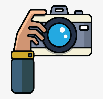 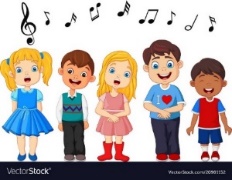                          OTROŠKI PEVSKI ZBOR 1. – 3. razred                          OTROŠKI PEVSKI ZBOR 1. – 3. razred BOŽIČNE PESMI: MALI JELENČEK RUDOLF POSLUŠAJ PESEM NA POSNETKU: https://www.youtube.com/watch?v=3JV_6z_AbC0 POSKUSI ZAPETI OB NJEJ. ČIMVEČKRAT PONOVI BESEDILO! PRAZNIČNA GLASBA: VODENA VIZUALIZACIJAPOIŠČI MIREN KOTIČEK.UDOBNO SE NAMESTI IN SE SPROSTI.POSLUŠAJ POSNETEK NA POVEZAVI:https://video.arnes.si/portal/asset.zul?id=G2QWWhUcMBNIMXFTmQhf5bGb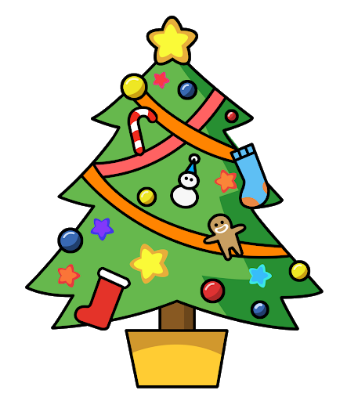 